ЗАКОН ИВАНОВСКОЙ ОБЛАСТИО СОЦИАЛЬНОМ ОБСЛУЖИВАНИИ ГРАЖДАН И СОЦИАЛЬНОЙ ПОДДЕРЖКЕОТДЕЛЬНЫХ КАТЕГОРИЙ ГРАЖДАН В ИВАНОВСКОЙ ОБЛАСТИПринятЗаконодательным Собранием24 февраля 2005 годаНастоящий Закон принят в соответствии с Федеральным законом от 28.12.2013 N 442-ФЗ "Об основах социального обслуживания граждан в Российской Федерации" в целях правового регулирования социального обслуживания граждан в Ивановской области, а также установления предоставляемых за счет средств областного бюджета мер социальной поддержки отдельным категориям граждан в Ивановской области.(преамбула в ред. Закона Ивановской области от 19.11.2014 N 91-ОЗ)Статья 1. Социальное обслуживание граждан в Ивановской области(в ред. Закона Ивановской области от 19.11.2014 N 91-ОЗ)1. Социальное обслуживание граждан в Ивановской области (далее - социальное обслуживание) осуществляется в соответствии с Федеральным законом от 28.12.2013 N 442-ФЗ "Об основах социального обслуживания граждан в Российской Федерации" (далее - Федеральный закон "Об основах социального обслуживания граждан в Российской Федерации"), другими федеральными законами и иными нормативными правовыми актами Российской Федерации, настоящим Законом, другими законами и иными нормативными правовыми актами Ивановской области.2. Понятия, используемые в настоящем Законе в части социального обслуживания, применяются в значениях, определенных Федеральным законом "Об основах социального обслуживания граждан в Российской Федерации".3. Финансовое обеспечение деятельности организаций социального обслуживания, находящихся в ведении Ивановской области, осуществляется в соответствии с бюджетным законодательством Российской Федерации за счет средств бюджета Ивановской области, а также за счет средств получателей социальных услуг при предоставлении социальных услуг за плату или частичную плату.4. Финансовое обеспечение предоставления социальных услуг негосударственными организациями, индивидуальными предпринимателями, осуществляющими деятельность по социальному обслуживанию, и предоставляющими социальные услуги социально ориентированными некоммерческими организациями осуществляется путем предоставления субсидий из бюджета Ивановской области в соответствии с бюджетным законодательством Российской Федерации, проведения закупок социальных услуг в соответствии с законодательством Российской Федерации о контрактной системе в сфере закупок товаров, работ, услуг для обеспечения государственных и муниципальных нужд, а также за счет средств получателей социальных услуг при предоставлении социальных услуг за плату или частичную плату.(часть 4 введена Законом Ивановской области от 09.11.2017 N 77-ОЗ)5. Исполнительный орган государственной власти Ивановской области, уполномоченный на осуществление предусмотренных Федеральным законом "Об основах социального обслуживания граждан в Российской Федерации" полномочий в сфере социального обслуживания (далее - уполномоченный орган Ивановской области в сфере социального обслуживания), вправе привлекать иные источники финансирования социального обслуживания, в том числе для реализации совместных проектов в данной сфере.(часть 5 введена Законом Ивановской области от 09.11.2017 N 77-ОЗ)Статья 2. Полномочия органов государственной власти Ивановской области в сфере социального обслуживания(в ред. Закона Ивановской области от 19.11.2014 N 91-ОЗ)1. К полномочиям Ивановской областной Думы в сфере социального обслуживания относится осуществление законодательного регулирования социального обслуживания граждан в Ивановской области в пределах полномочий, установленных Федеральным законом "Об основах социального обслуживания граждан в Российской Федерации", в том числе:1) установление предельной величины среднедушевого дохода для предоставления социальных услуг бесплатно;2) утверждение перечня социальных услуг, предоставляемых поставщиками социальных услуг в Ивановской области, с учетом примерного перечня социальных услуг по видам социальных услуг, утверждаемого в соответствии с пунктом 3 части 1 статьи 7 Федерального закона "Об основах социального обслуживания граждан в Российской Федерации";3) утверждение номенклатуры организаций социального обслуживания в Ивановской области;4) установление мер социальной поддержки и стимулирования работников организаций социального обслуживания, находящихся в ведении Ивановской области.2. К полномочиям Губернатора Ивановской области в сфере социального обслуживания относятся:1) определение уполномоченного органа Ивановской области в сфере социального обслуживания, в том числе на признание граждан нуждающимися в социальном обслуживании и составление индивидуальной программы предоставления социальных услуг;2) определение при необходимости организаций, которые находятся в ведении уполномоченного органа Ивановской области в сфере социального обслуживания и которым в соответствии с Федеральным законом "Об основах социального обслуживания граждан в Российской Федерации" предоставлены полномочия на признание граждан нуждающимися в социальном обслуживании и составление индивидуальной программы предоставления социальных услуг на территориях одного или нескольких муниципальных образований Ивановской области.(часть 2 в ред. Закона Ивановской области от 07.10.2019 N 51-ОЗ)3. К полномочиям Правительства Ивановской области в сфере социального обслуживания относятся:1) утверждение регламента межведомственного взаимодействия органов государственной власти Ивановской области в связи с реализацией полномочий Ивановской области в сфере социального обслуживания;2) утверждение, финансовое обеспечение региональных программ социального обслуживания;3) установление порядка реализации программ в сфере социального обслуживания, в том числе инвестиционных программ;4) утверждение порядка предоставления социальных услуг поставщиками социальных услуг;5) утверждение порядка организации осуществления регионального государственного контроля (надзора) в сфере социального обслуживания;6) организация поддержки социально ориентированных некоммерческих организаций, благотворителей и добровольцев (волонтеров), осуществляющих деятельность в сфере социального обслуживания в Ивановской области в соответствии с федеральными законами и законами Ивановской области;(в ред. Закона Ивановской области от 24.12.2018 N 87-ОЗ)7) разработка и реализация мероприятий по формированию и развитию рынка социальных услуг, в том числе по развитию негосударственных организаций социального обслуживания;8) утверждение порядка межведомственного взаимодействия органов государственной власти Ивановской области при предоставлении социальных услуг и социального сопровождения;9) установление порядка принятия граждан из числа лиц, освобождаемых из мест лишения свободы, за которыми в соответствии с законодательством Российской Федерации установлен административный надзор и которые частично или полностью утратили способность к самообслуживанию, на социальное обслуживание в стационарные организации социального обслуживания со специальным социальным обслуживанием;10) определение размера и порядка предоставления компенсаций поставщику или поставщикам социальных услуг, которые включены в реестр поставщиков социальных услуг, но не участвуют в выполнении государственного задания (заказа), при получении у них гражданином социальных услуг, предусмотренных индивидуальной программой предоставления социальных услуг, в целях возмещения недополученных доходов и (или) финансового обеспечения (возмещения) затрат в связи с производством (реализацией) товаров, выполнением работ, оказанием услуг;11) определение в соответствии с пунктом 8 части 1 статьи 15 Федерального закона "Об основах социального обслуживания граждан в Российской Федерации" обстоятельств, ухудшающих или способных ухудшить условия жизнедеятельности граждан, при наличии которых гражданин признается нуждающимся в социальном обслуживании;12) определение в соответствии с частью 3 статьи 31 Федерального закона "Об основах социального обслуживания граждан в Российской Федерации" категорий граждан, которым социальные услуги предоставляются бесплатно;13) обеспечение инвалидам (включая инвалидов, использующих кресла-коляски и собак-проводников) условий для беспрепятственного доступа к объектам инфраструктуры, в которых расположены организации социального обслуживания, находящиеся в ведении Ивановской области, и к предоставляемым в них услугам.(п. 13 введен Законом Ивановской области от 25.12.2015 N 136-ОЗ)4. К полномочиям уполномоченного органа Ивановской области в сфере социального обслуживания относятся:1) организация социального обслуживания;2) координация деятельности поставщиков социальных услуг, общественных организаций и иных организаций, осуществляющих деятельность в сфере социального обслуживания;3) разработка и реализация областных программ социального обслуживания;4) утверждение нормативов штатной численности организаций социального обслуживания, находящихся в ведении Ивановской области, нормативов обеспечения мягким инвентарем и площадью жилых помещений при предоставлении социальных услуг указанными организациями;5) утверждение норм питания в организациях социального обслуживания, находящихся в ведении Ивановской области;6) утверждение размера платы за предоставление социальных услуг и порядка ее взимания;7) установление порядка утверждения тарифов на социальные услуги на основании подушевых нормативов финансирования социальных услуг;8) формирование и ведение реестра поставщиков социальных услуг;9) формирование и ведение регистра получателей социальных услуг;10) обеспечение бесплатного доступа к информации о поставщиках социальных услуг, предоставляемых ими социальных услугах, видах социальных услуг, сроках, порядке и об условиях их предоставления, о тарифах на эти услуги, в том числе через средства массовой информации, включая размещение информации на официальных сайтах в сети Интернет;11) организация профессионального обучения, профессионального образования и дополнительного профессионального образования работников поставщиков социальных услуг;12) ведение учета и отчетности в сфере социального обслуживания;13) оказание содействия гражданам, общественным и иным организациям в осуществлении общественного контроля в сфере социального обслуживания;14) разработка и апробация методик и технологий в сфере социального обслуживания;15) установление порядка расходования средств, образовавшихся в результате взимания платы за предоставление социальных услуг, для бюджетных организаций, находящихся в ведении Ивановской области, осуществляющих социальное обслуживание на дому, стационарное и полустационарное социальное обслуживание;16) осуществление регионального государственного контроля (надзора) в сфере социального обслуживания;17) создание условий для организации проведения независимой оценки качества условий оказания услуг организациями социального обслуживания;(в ред. Закона Ивановской области от 07.10.2019 N 51-ОЗ)18) принятие решения о признании граждан нуждающимися в социальном обслуживании либо отказе в социальном обслуживании;19) составление индивидуальной программы предоставления социальных услуг.Статья 3. Предельная величина среднедушевого дохода для предоставления социальных услуг бесплатно(в ред. Закона Ивановской области от 19.11.2014 N 91-ОЗ)Установить предельную величину среднедушевого дохода для предоставления социальных услуг бесплатно в размере полуторной величины прожиточного минимума, установленного в Ивановской области для основных социально-демографических групп населения.Статья 4. Перечень социальных услуг, предоставляемых поставщиками социальных услуг в Ивановской области(в ред. Закона Ивановской области от 19.11.2014 N 91-ОЗ)Социальные услуги предоставляются поставщиками социальных услуг в Ивановской области в соответствии с перечнем социальных услуг согласно приложению 3 к настоящему Закону.Статья 4.1. Информационное обеспечение предоставления социальных услуг(введена Законом Ивановской области от 28.12.2017 N 111-ОЗ)Информация о поставщиках социальных услуг, о получателях социальных услуг, а также о предоставлении им в соответствии с настоящим Законом социальных услуг размещается в Единой государственной информационной системе социального обеспечения. Размещение (получение) указанной информации в Единой государственной информационной системе социального обеспечения осуществляется в соответствии с Федеральным законом от 17.07.1999 N 178-ФЗ "О государственной социальной помощи".Статья 5. Социальная поддержка отдельных категорий граждан в сфере реабилитации(в ред. Закона Ивановской области от 19.11.2014 N 91-ОЗ)1. Граждане, проживающие на территории Ивановской области, не имеющие группы инвалидности, но по медицинским показаниям нуждающиеся в протезно-ортопедических изделиях, обеспечиваются протезно-ортопедическими изделиями бесплатно и за наличный расчет на льготных условиях.Бесплатно гражданам выдаются протезно-ортопедические изделия: аппараты на всю ногу, туторы, корсеты, протезы грудных желез, крепления к протезам грудных желез, реклинаторы, головодержатели, ортопедическая обувь, бандажи-корсеты, а также бесплатно осуществляется мелкий и средний ремонт выданных изделий.При реализации гражданам за наличный расчет протезно-ортопедических изделий (сверх выдаваемых бесплатно) устанавливаются скидки с отпускных цен:а) в размере 50 процентов на:протезы, аппараты, корсеты, туторы и другие протезные изделия из расчета 1 изделие или 1 комплект в год;чехлы всех видов на культи конечностей из расчета 1 комплект на 2 года;бандажные изделия и лифы - крепления к протезам разного назначения из расчета 1 изделие в год;малосложную ортопедическую обувь, обувь на протезы и аппараты из расчета 1 пара в год;б) в размере 70 процентов на сложную ортопедическую обувь.Изготовление, выдача и реализация протезно-ортопедических изделий гражданам осуществляется предприятием (организацией), определяемым в порядке, установленном Федеральным законом от 05.04.2013 N 44-ФЗ "О контрактной системе в сфере закупок товаров, работ, услуг для обеспечения государственных и муниципальных нужд" (далее - предприятие (организация)).(в ред. Закона Ивановской области от 19.11.2014 N 91-ОЗ)Возмещение предприятию (организации) затрат, связанных с обеспечением граждан протезно-ортопедическими изделиями, осуществляется исполнительным органом государственной власти Ивановской области, осуществляющим управление в сфере социальной защиты населения Ивановской области, за счет и в пределах средств областного бюджета, предусмотренных на эти цели в законе об областном бюджете на очередной финансовый год и плановый период, в порядке, предусмотренном заключенным государственным контрактом, при представлении счета-фактуры, акта выполненных работ и реестра.В реестре указываются фамилия, имя, отчество, паспортные данные, домашний адрес гражданина, вид изделия, сумма, внесенная гражданином, и сумма, подлежащая оплате из средств областного бюджета.(часть 1 в ред. Закона Ивановской области от 05.07.2010 N 72-ОЗ)2. Организация профессионального обучения инвалидов осуществляется в областных государственных профессиональных образовательных организациях системы социальной защиты населения.(в ред. Закона Ивановской области от 19.11.2014 N 91-ОЗ)Статья 6. Социальная поддержка многодетных семей(в ред. Закона Ивановской области от 19.11.2014 N 91-ОЗ)1 - 2. Утратили силу с 01.01.2015. - Закон Ивановской области от 19.11.2014 N 91-ОЗ.3. Меры социальной поддержки многодетных семей устанавливаются Губернатором Ивановской области. Порядок расходования средств областного бюджета, выделенных на осуществление мер социальной поддержки многодетных семей, определяется Правительством Ивановской области.(в ред. Закона Ивановской области от 17.10.2008 N 108-ОЗ)Статья 7. Утратила силу. - Закон Ивановской области от 09.01.2007 N 14-ОЗ.Статья 8. Номенклатура организаций социального обслуживания в Ивановской области(в ред. Закона Ивановской области от 25.12.2020 N 91-ОЗ)Организациями социального обслуживания в Ивановской области независимо от их организационно-правовой формы являются:1) дома-интернаты для престарелых и инвалидов, молодых инвалидов, детей-инвалидов;2) дома-интернаты для ветеранов войны и труда;3) специальные дома-интернаты для престарелых;4) дома-интернаты, в том числе детские, предназначенные для граждан, имеющих психические расстройства;5) комплексные центры социального обслуживания населения;6) центры социального обслуживания;7) центры социальной помощи семье и детям;8) социально-реабилитационные центры для несовершеннолетних;9) центры психолого-педагогической помощи семье и детям;10) центры социального обслуживания лиц без определенного места жительства и занятий.Статья 9. Меры социальной поддержки и стимулирования работников организаций социального обслуживания, находящихся в ведении Ивановской области(в ред. Закона Ивановской области от 19.11.2014 N 91-ОЗ)1. Работникам организаций социального обслуживания, находящихся в ведении Ивановской области (далее - организации социального обслуживания), предоставляются следующие меры социальной поддержки и стимулирования:(в ред. Закона Ивановской области от 19.11.2014 N 91-ОЗ)- бесплатные обязательные предварительные (при поступлении на работу) и периодические медицинские осмотры (обследования) и бесплатное диспансерное наблюдение в медицинских организациях в соответствии с действующим законодательством;(в ред. Закона Ивановской области от 19.11.2014 N 91-ОЗ)- обеспечение социальных работников специальной одеждой, обувью и инвентарем или выплата денежной компенсации на их приобретение в порядке, определяемом Правительством Ивановской области;(в ред. Закона Ивановской области от 03.11.2006 N 98-ОЗ)- бесплатный проезд транспортом общего пользования (кроме такси) социальным работникам, медицинским сестрам организаций социального обслуживания, чья профессиональная деятельность связана с разъездами, путем обеспечения проездными документами на один из видов транспорта, приобретаемыми организацией социального обслуживания у соответствующих транспортных организаций, или возмещения транспортных расходов по факту предоставления подтверждающих документов в порядке, определяемом Правительством Ивановской области;(в ред. Законов Ивановской области от 03.11.2006 N 98-ОЗ, от 19.11.2014 N 91-ОЗ)- доставка к месту работы в организации социального обслуживания, расположенные за пределами городской черты, в сельской местности, удаленные от конечной (начальной) остановки маршрута городского общественного транспорта или сельского населенного пункта, транспортом организации социального обслуживания до начальной (конечной) остановки маршрута городского общественного транспорта или сельского населенного пункта без взимания платы за проезд в соответствии с действующим законодательством; перечень организаций социального обслуживания, имеющих право содержать ведомственные автобусы и другой автотранспорт, а также его количество определяется Правительством Ивановской области;(в ред. Законов Ивановской области от 03.11.2006 N 98-ОЗ, от 19.11.2014 N 91-ОЗ)- питание в организации социального обслуживания в тех случаях, когда в месте нахождения организации социального обслуживания отсутствуют столовые, а также когда обслуживающий персонал по условиям работы не может покинуть расположение организации социального обслуживания; питание сотрудникам в столовой предоставляется один раз в смену (обед); взимание платы за питание и ее использование осуществляется в соответствии с действующим законодательством.(в ред. Закона Ивановской области от 19.11.2014 N 91-ОЗ)Абзац утратил силу с 01.01.2015. - Закон Ивановской области от 19.11.2014 N 91-ОЗ.2. Медицинским работникам организаций социального обслуживания, непосредственно занятым социально-медицинским обслуживанием, предоставляются меры социальной поддержки, установленные законами и нормативными правовыми актами Ивановской области для медицинских работников медицинских организаций, подведомственных исполнительному органу государственной власти Ивановской области в сфере охраны здоровья граждан.(в ред. Закона Ивановской области от 19.11.2014 N 91-ОЗ)Медицинские и иные работники организаций социального обслуживания, участвующие в оказании психиатрической помощи, имеют право на:(в ред. Закона Ивановской области от 19.11.2014 N 91-ОЗ)1) сокращенную продолжительность рабочего времени, ежегодный дополнительный оплачиваемый отпуск за работу с вредными и (или) опасными условиями труда в соответствии с законодательством Российской Федерации;2) повышенный размер оплаты труда за работу с вредными и (или) опасными условиями труда.Размеры повышения оплаты труда за работу с вредными и (или) опасными условиями труда медицинским работникам организаций социального обслуживания, участвующим в оказании психиатрической помощи, устанавливаются в порядке, определяемом Правительством Ивановской области.(в ред. Закона Ивановской области от 19.11.2014 N 91-ОЗ)Медицинские и иные работники организаций социального обслуживания, участвующие в оказании психиатрической помощи, подлежат:(в ред. Закона Ивановской области от 19.11.2014 N 91-ОЗ)абзац утратил силу с 01.01.2015. - Закон Ивановской области от 19.11.2014 N 91-ОЗ;обязательному социальному страхованию от несчастных случаев на производстве и профессиональных заболеваний в порядке, установленном законодательством Российской Федерации.(часть 2 в ред. Закона Ивановской области от 06.06.2011 N 59-ОЗ)3. Педагогическим работникам организаций социального обслуживания, непосредственно осуществляющим социальную реабилитацию несовершеннолетних, в том числе инвалидов молодого возраста в психоневрологических интернатах, предоставляются меры социальной поддержки, установленные законами и нормативными правовыми актами Ивановской области для педагогических работников организаций для детей-сирот и детей, оставшихся без попечения родителей.(часть 3 в ред. Закона Ивановской области от 19.11.2014 N 91-ОЗ)4. Проживающим и работающим в сельской местности и поселках квалифицированным работникам организаций социального обслуживания предоставляются дополнительные меры социальной поддержки, установленные законом Ивановской области.(в ред. Закона Ивановской области от 19.11.2014 N 91-ОЗ)5. Утратил силу. - Закон Ивановской области от 09.01.2007 N 14-ОЗ.Статья 10. Независимая оценка качества условий оказания услуг организациями социального обслуживания(в ред. Закона Ивановской области от 07.10.2019 N 51-ОЗ)(в ред. Закона Ивановской области от 19.11.2014 N 91-ОЗ)Независимая оценка качества условий оказания услуг организациями социального обслуживания проводится в соответствии с Федеральным законом "Об основах социального обслуживания граждан в Российской Федерации".(в ред. Закона Ивановской области от 07.10.2019 N 51-ОЗ)Статья 11. Вступление в силу настоящего ЗаконаНастоящий Закон вступает в силу со дня его официального опубликования.Статья 12. Признание утратившими силу законодательных актов Ивановской областиПризнать утратившими силу:Закон Ивановской области "О социальном обслуживании граждан пожилого возраста и инвалидов в Ивановской области" от 21.11.1996 N 47-ОЗ;Закон Ивановской области "О внесении изменений в Закон Ивановской области "О социальном обслуживании граждан пожилого возраста и инвалидов в Ивановской области" от 13.11.1998 N 77-ОЗ;Закон Ивановской области "О внесении изменения в Закон Ивановской области "О социальном обслуживании граждан пожилого возраста и инвалидов в Ивановской области" от 19.11.2001 N 74-ОЗ;статью 2 Закона Ивановской области "О приведении законов Ивановской области, регулирующих правовое положение иностранных граждан и лиц без гражданства, в соответствие с федеральным законодательством" от 19.12.2002 N 95-ОЗ.Глава АдминистрацииИвановской областиВ.И.ТИХОНОВг. Иваново25 февраля 2005 годаN 59-ОЗПриложение 1к ЗаконуИвановской областиот 25.02.2005 N 59-ОЗМЕТОДИКАРАСПРЕДЕЛЕНИЯ СУБВЕНЦИЙ, ВЫДЕЛЯЕМЫХ ИЗ ОБЛАСТНОГО ФОНДАКОМПЕНСАЦИЙ БЮДЖЕТАМ МУНИЦИПАЛЬНЫХ ОБРАЗОВАНИЙНА ОСУЩЕСТВЛЕНИЕ ГОСУДАРСТВЕННЫХ ПОЛНОМОЧИЙПО СОЦИАЛЬНОМУ ОБСЛУЖИВАНИЮ НАСЕЛЕНИЯУтратила силу. - Закон Ивановской области от 09.01.2007 N 14-ОЗ.Приложение 2к ЗаконуИвановской областиот 25.02.2005 N 59-ОЗМЕТОДИКАРАСПРЕДЕЛЕНИЯ СУБВЕНЦИЙ, ВЫДЕЛЯЕМЫХ ИЗ ОБЛАСТНОГО ФОНДАКОМПЕНСАЦИЙ БЮДЖЕТАМ МУНИЦИПАЛЬНЫХ ОБРАЗОВАНИЙНА ОСУЩЕСТВЛЕНИЕ ГОСУДАРСТВЕННЫХ ПОЛНОМОЧИЙПО ПРЕДОСТАВЛЕНИЮ МЕР СОЦИАЛЬНОЙ ПОДДЕРЖКИМНОГОДЕТНЫМ СЕМЬЯМУтратила силу. - Закон Ивановской области от 09.01.2007 N 14-ОЗ.Приложение 3к ЗаконуИвановской области"О социальном обслуживании граждани социальной поддержке отдельных категорийграждан в Ивановской области"от 25.02.2005 N 59-ОЗПЕРЕЧЕНЬСОЦИАЛЬНЫХ УСЛУГ, ПРЕДОСТАВЛЯЕМЫХ ПОСТАВЩИКАМИСОЦИАЛЬНЫХ УСЛУГ В ИВАНОВСКОЙ ОБЛАСТИ1. Социально-бытовые услуги:1.1. В стационарной форме социального обслуживания:а) предоставление площади жилых помещений согласно утвержденным нормативам;б) обеспечение питанием согласно утвержденным нормативам;в) обеспечение мягким инвентарем (одежда, обувь, нательное белье и постельные принадлежности) согласно утвержденным нормативам;г) уборка жилых помещений;д) организация досуга и отдыха, в том числе обеспечение книгами, журналами, газетами, настольными играми;е) предоставление гигиенических услуг (ванна, душ, баня, при необходимости обтирание, стрижка ногтей и волос) лицам, не способным по состоянию здоровья самостоятельно выполнять их;ж) организация стирки личной одежды и белья обслуживаемых лиц;з) оказание помощи в написании писем;и) отправка за счет средств получателя социальных услуг почтовой корреспонденции;к) обеспечение при выписке из организаций социального обслуживания Ивановской области одеждой, обувью (по сезону) согласно утвержденным нормативам;л) обеспечение сохранности личных вещей и ценностей;м) создание условий для отправления религиозных обрядов.1.2. В полустационарной форме социального обслуживания:а) предоставление площади жилых помещений согласно утвержденным нормативам;б) обеспечение питанием согласно утвержденным нормативам;в) обеспечение мягким инвентарем (полотенца, постельные принадлежности) согласно утвержденным нормативам;г) уборка жилых помещений;д) организация досуга и отдыха, в том числе обеспечение книгами, журналами, газетами, настольными играми;е) кратковременный присмотр за детьми;ж) проведение культурной и информационно-обучающей работы: лекции, клубы по интересам, информационные встречи.1.3. В форме социального обслуживания на дому:а) покупка за счет средств получателя социальных услуг и доставка на дом продуктов питания, промышленных товаров первой необходимости, средств санитарии и гигиены, средств ухода, книг, газет, журналов;б) помощь в приготовлении пищи;в) кормление лиц, не способных к самостоятельному употреблению пищи;г) оплата за счет средств получателя социальных услуг жилищно-коммунальных услуг и услуг связи;д) сдача за счет средств получателя социальных услуг вещей в стирку, химчистку, ремонт, обратная их доставка;е) покупка за счет средств получателя социальных услуг топлива, топка печей, обеспечение водой (в жилых помещениях без центрального отопления и (или) водоснабжения);ж) организация помощи в проведении ремонта жилых помещений;з) кратковременный присмотр за детьми;и) предоставление гигиенических услуг (обтирание, гигиенические ванны, стрижка ногтей, причесывание) лицам, не способным по состоянию здоровья самостоятельно выполнять их;к) отправка за счет средств получателя социальных услуг почтовой корреспонденции;л) оказание помощи в написании писем;м) посещение обслуживаемых граждан в период оказания им медицинской помощи в стационарных условиях;(пп. "м" в ред. Закона Ивановской области от 03.07.2015 N 60-ОЗ)н) уборка жилых помещений.(пп. "н" введен Законом Ивановской области от 03.07.2015 N 60-ОЗ)2. Социально-медицинские услуги:2.1. В стационарной форме социального обслуживания:а) выполнение процедур, связанных с сохранением здоровья получателей социальных услуг (измерение температуры тела, артериального давления, контроль за приемом лекарственных препаратов и др.);б) проведение оздоровительных мероприятий;в) систематическое наблюдение за получателями социальных услуг для выявления отклонений в состоянии их здоровья;г) консультирование по социально-медицинским вопросам;д) оказание первичной медико-санитарной помощи (доврачебная, врачебная) организациями социального обслуживания, имеющими лицензию на медицинскую деятельность, в объеме заявленных в лицензии видов деятельности;е) содействие в проведении медико-социальной экспертизы;ж) содействие в обеспечении техническими средствами реабилитации.2.2. В полустационарной форме социального обслуживания:а) проведение оздоровительных мероприятий;б) консультирование по социально-медицинским вопросам;в) выполнение процедур, связанных с сохранением здоровья получателей социальных услуг (измерение температуры тела, артериального давления, контроль за приемом лекарственных препаратов и др.);(пп. "в" введен Законом Ивановской области от 09.11.2017 N 77-ОЗ)г) систематическое наблюдение за получателями социальных услуг для выявления отклонений в состоянии их здоровья;(пп. "г" введен Законом Ивановской области от 09.11.2017 N 77-ОЗ)д) оказание первичной доврачебной медико-санитарной помощи;(пп. "д" введен Законом Ивановской области от 09.11.2017 N 77-ОЗ)е) содействие в проведении медико-социальной экспертизы;(пп. "е" введен Законом Ивановской области от 09.11.2017 N 77-ОЗ)ж) содействие в обеспечении техническими средствами реабилитации.(пп. "ж" введен Законом Ивановской области от 09.11.2017 N 77-ОЗ)2.3. В форме социального обслуживания на дому:а) приобретение за счет средств получателя социальных услуг и доставка на дом лекарственных препаратов и медицинских изделий;б) вызов врача на дом, вызов службы скорой помощи;в) содействие в госпитализации, сопровождение нуждающихся в медицинские организации.(пп. "в" введен Законом Ивановской области от 03.07.2015 N 60-ОЗ)3. Социально-психологические услуги:В стационарной, полустационарной формах социального обслуживания и в форме социального обслуживания на дому:а) социально-психологическое консультирование, в том числе по вопросам внутрисемейных отношений;б) психологическая помощь и поддержка, в том числе гражданам, осуществляющим уход на дому за тяжелобольными получателями социальных услуг;в) оказание экстренной психологической помощи, в том числе гражданам, осуществляющим уход на дому за тяжелобольными получателями социальных услуг;г) социально-психологический патронаж.В полустационарной форме социального обслуживания:(абзац введен Законом Ивановской области от 20.11.2023 N 57-ОЗ)оказание помощи в коррекции психологического состояния больных наркоманией для адаптации в социальной среде, в том числе оказание психологической помощи анонимно с использованием телефона доверия.(абзац введен Законом Ивановской области от 20.11.2023 N 57-ОЗ)4. Социально-педагогические услуги:4.1. В стационарной форме социального обслуживания:а) социально-педагогическая коррекция, включая диагностику и консультирование;б) создание условий для дошкольного образования детей и получения образования по образовательным программам;в) создание условий для получения образования по образовательным программам начального общего, основного общего и среднего общего образования.4.2. В полустационарной форме социального обслуживания:а) социально-педагогическая коррекция, включая диагностику и консультирование;б) организация помощи родителям (законным представителям) детей-инвалидов, воспитываемых дома, в обучении таких детей навыкам самообслуживания, общения и контроля, направленным на развитие личности;в) профилактика отклонений в поведении и развитии личности больных наркоманией, формирование у них позитивных интересов (в том числе в сфере досуга), организация их досуга, оказание помощи семье в воспитании детей.(пп. "в" введен Законом Ивановской области от 20.11.2023 N 57-ОЗ)4.3. В форме социального обслуживания на дому:а) обучение родственников практическим навыкам общего ухода за тяжелобольными получателями социальных услуг;б) организация помощи родителям (законным представителям) детей-инвалидов, воспитываемых дома, в обучении таких детей навыкам самообслуживания, общения и контроля, направленным на развитие личности.5. Социально-трудовые услуги:5.1. В стационарной форме социального обслуживания:а) проведение мероприятий по использованию остаточных трудовых возможностей и обучению доступным профессиональным навыкам;б) оказание помощи в трудоустройстве;в) организация помощи в получении образования и (или) профессии инвалидами (детьми-инвалидами) в соответствии с их способностями и состоянием здоровья.5.2. В полустационарной форме социального обслуживания:а) оказание помощи в трудоустройстве;б) оказание помощи в трудоустройстве больных наркоманией и в решении других проблем, связанных с их трудовой адаптацией.(п. 5.2 в ред. Закона Ивановской области от 20.11.2023 N 57-ОЗ)5.3. В форме социального обслуживания на дому:организация помощи в получении образования и (или) профессии инвалидами (детьми-инвалидами) в соответствии с их способностями и состоянием здоровья.6. Социально-правовые услуги:В стационарной, полустационарной формах социального обслуживания и в форме социального обслуживания на дому:а) оказание помощи в оформлении и восстановлении документов получателей социальных услуг;б) оказание помощи в получении юридических услуг;в) оказание консультативной помощи по вопросам пенсионного обеспечения, предоставления социальных выплат, мер социальной поддержки, установленных законодательством.В полустационарной форме социального обслуживания:(абзац введен Законом Ивановской области от 20.11.2023 N 57-ОЗ)оказание помощи в получении юридических услуг, в том числе бесплатно, в защите прав и законных интересов получателей социальных услуг - больных наркоманией, в восстановлении и оформлении утраченных документов.(абзац введен Законом Ивановской области от 20.11.2023 N 57-ОЗ)7. Услуги в целях повышения коммуникативного потенциала получателей социальных услуг, имеющих ограничения жизнедеятельности, в том числе детей-инвалидов:7.1. В стационарной, полустационарной формах социального обслуживания:а) обучение инвалидов (детей-инвалидов) пользованию средствами ухода и техническими средствами реабилитации;б) обучение навыкам самообслуживания, поведения в быту и общественных местах;в) проведение социально-реабилитационных мероприятий в сфере социального обслуживания.7.2. В форме социального обслуживания на дому:а) обучение инвалидов (детей-инвалидов) пользованию средствами ухода и техническими средствами реабилитации;б) обучение навыкам самообслуживания, поведения в быту и общественных местах.8. Срочные социальные услуги:а) обеспечение бесплатным горячим питанием или наборами продуктов;б) обеспечение одеждой, обувью и другими предметами первой необходимости;в) содействие в получении временного жилого помещения;г) содействие в получении юридической помощи в целях защиты прав и законных интересов получателей социальных услуг;д) содействие в получении экстренной психологической помощи с привлечением к этой работе психологов и священнослужителей;е) сопровождение получателей социальных услуг, получающих социальные услуги в стационарной форме социального обслуживания, при госпитализации в медицинские организации.(пп. "е" введен Законом Ивановской области от 25.12.2020 N 91-ОЗ)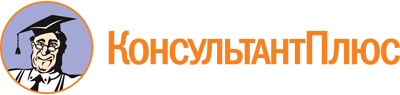 Закон Ивановской области от 25.02.2005 N 59-ОЗ
(ред. от 20.11.2023)
"О социальном обслуживании граждан и социальной поддержке отдельных категорий граждан в Ивановской области"
(принят Законодательным Собранием Ивановской обл. 24.02.2005)
(вместе с "Перечнем социальных услуг, предоставляемых поставщиками социальных услуг в Ивановской области")Документ предоставлен КонсультантПлюс

www.consultant.ru

Дата сохранения: 14.06.2024
 25 февраля 2005 годаN 59-ОЗСписок изменяющих документов(в ред. Законов Ивановской области от 01.03.2006 N 20-ОЗ,от 03.11.2006 N 98-ОЗ, от 09.01.2007 N 14-ОЗ, от 17.10.2008 N 108-ОЗ,от 05.07.2010 N 72-ОЗ, от 06.06.2011 N 59-ОЗ, от 09.04.2012 N 17-ОЗ,от 19.11.2014 N 91-ОЗ, от 03.07.2015 N 60-ОЗ, от 25.12.2015 N 136-ОЗ,от 09.11.2017 N 77-ОЗ, от 28.12.2017 N 111-ОЗ, от 24.12.2018 N 87-ОЗ,от 07.10.2019 N 51-ОЗ, от 25.12.2020 N 91-ОЗ, от 20.11.2023 N 57-ОЗ,с изм., внесенными Законом Ивановской области от 26.03.2008 N 3-ОЗ)Список изменяющих документов(введен Законом Ивановской области от 19.11.2014 N 91-ОЗ;в ред. Законов Ивановской области от 03.07.2015 N 60-ОЗ,от 09.11.2017 N 77-ОЗ, от 25.12.2020 N 91-ОЗ, от 20.11.2023 N 57-ОЗ)